 ```````-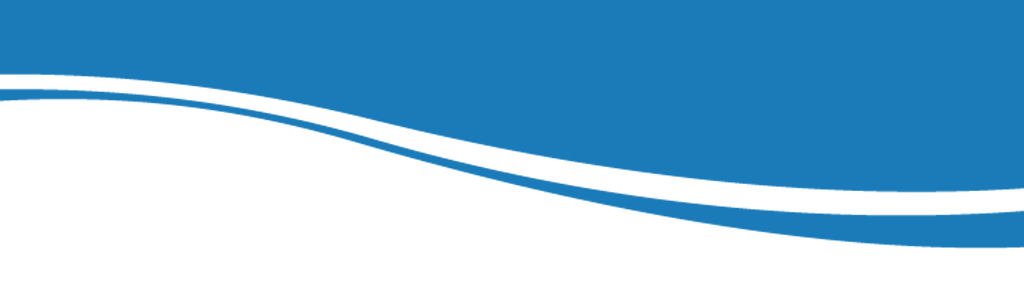 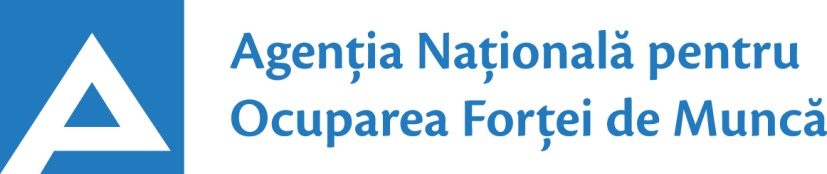                       www.angajat.md27.12.2016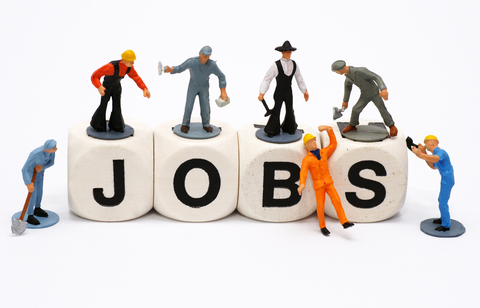 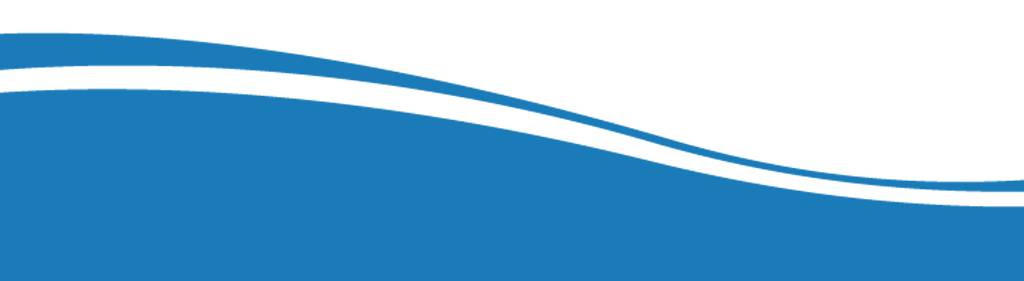 Conform bazei de date a Agenţiei Naţionale pentru Ocuparea Forţei de Muncă la data de 27.12.2016  erau în evidenţă 8246 locuri de muncă vacante. În aspect teritorial, numărul locurilor de muncă vacante, disponibile în fiecare agenție, constituie: Pentru persoanele cu nivel de instruire superior şi mediu de specialitate sunt disponibile 1830 locuri de muncă vacante, constituind cca 22% din numărul total de locuri vacante: Pentru persoanele cu nivel de instruire secundar profesional și pentru muncitorii necalificați, Agenţia Naţională pentru Ocuparea Forţei de Muncă oferă 6416 locuri de muncă, ce constituie 78% din numărul total de locuri de muncă vacante:   Sunt oferite următoarele locuri de muncă pentru muncitori necalificaţi:  Persoanele aflate în căutarea unui loc de muncă, se pot adresa agenţiilor teritoriale pentru ocuparea forţei de muncă sau pot accesa Portalul pieţei muncii: www.angajat.md, unde sunt postate locurile vacante oferite în fiecare raion, pe profesii.  Prezentul buletin este elaborat în concordanță cu „Clasificatorul ocupaţiilor din Republica Moldova (CORM 006-14)”, aprobat prin ordinul Ministerului Muncii, Protecției Sociale și Familiei nr.22 din 03.03.2014.AOFMLocuri vacanteAOFMLocuri vacanteChişinău3391Basarabeasca85Balţi 921Ocniţa72Floreşti465Donduşeni67Sîngerei275Şoldăneşti64Străşeni 267Teleneşti58UTA Găgăuzia244Soroca57Călăraşi228Leova56Orhei217Rîscani52Cahul213Taraclia49Hînceşti195Făleşti38Ungheni194Cantemir33Cimişlia177Edineţ31Ialoveni154Ştefan Vodă29Nisporeni134Criuleni25Anenii Noi 122Briceni24Glodeni95Dubăsari20Căuşeni93Drochia15Rezina86OcupațiiLocuri vacanteTotalDin care:Specialist în domeniul sănătății532asistent medical – 302medic specialist – 128medic medicină generală –36medic de familie – 18felcer laborant- 16farmacist – 15laborant farmacist – 5medic igienist – 4felcer – 3medic veterinar – 3medic dentist – 2Specialist în învățământ228profesor  învăţământul liceal – 76educator învăţământul  preşcolar – 63profesor învăţământul gimnazial – 28maistru instructor – 10psiholog – 10conducător cerc – 9profesor învăţământul primar –  8profesor  învăţământul  profesional – 7traducător – 5logoped –4lector universitar – 4conducător muzical – 4Specialist în activitatea financiară, economică sau comercială136contabil – 73agent de vânzări – 22contabil-şef – 17casier bancar - 10specialist bancar – 7inspector credite -4auditor – 3Consultant134Inginer 61inginer(alte ramuri) –19inginer tehnolog – 14inginer cadastral – 9inginer-mecanic – 7inginer proiectant – 5inginer programator –4inginer energetician –  3Inspector 49inspector de poliţie – 22inspector (superior, principal) –13ofiţer urmarire penală – 8inspector exploatare poştală – 6 Manager45manager (în activitatea comercială) – 19manager în diferite ramuri – 8manager ( în serviciile de marcheting) – 6manager proiect – 5manager produs – 5ofice – manager – 2Asistent social33Operator calculator electronic și rețele 31Agent de asigurare21Secretară/secretară dactilografă19Programator/ programator software17Tehnician 16Juristconsult16Maistru 15Şef post15Controlor14Agronom11Economist11Şef sector11Laborant 11Electrician secție10Tehnolog9Mecanic 9Director (diverse ramuri)8Asistent parental profesionist8Administrator diverse domenii8Şef poştă7Grefier5Specialist resurse umane5Şef depozit4Asistent personal3Bibliotecar1Alte ocupații327Lucrători în industria textilă și confecții2235cusător (industria ușoară/confecțiilor) – 2173încheietor tricotaje –27croitor – 17termofinisor confecții – 12țesător – 6Lucrători calificați în întreprinderi industriale 457controlor calitate – 242montator in productia de cabluri –39cizmar-confectioner incaltaminte –28completator  mărfuri - 20electrogazosudor –18legător filoane,cabluri şi conductori – 18lăcătuș instalator tehnică sanitară – 12asamblor – 12strungar  – 11lacatuș - reparator –11sudor – 10montator utilaje și sisteme tehnico-sanitare – 10montator utilaje tehnologice  – 10asamblor montator articole marochinărie – 9asamblor articole din lemn – 4reglor utilaje tehnologice –2frezor –1Lucrători în domeniul vânzărilor453vânzător produse alimentare/nealimentare  –302casier  –85operator vinzări prin telefon - 21controlor-casier – 20bufetier – 16magaziner –- 9 Lucrători în construcţii363plăcător cu plăci – 97armator –92Tencuitor - 77dulgher –67tinichigiu – 12tâmplar – 9zugrav – 5pietrar zidar –2pavator – 2Operatori, aparatişti, lăcătuși-asamblori, maşinişti la instalaţii și mașini 321operator telecomunicaţii –108operator în sectorul de producție -84operator la calculatoare –81operator întroducere,validare şi prelucrare -21operator  în sala de cazane – 10mașinist-macaragiu – 5mașinist la excavatorul cu rotor – 5mașinist la buldozere – 4maşinist la excavatorul cu o singură cupă – 3operator facturare – 2Transport şi telecomunicaţii260conducător auto (șofer) –220lăcătuș auto –27vopsitor auto –7vulcanizator – 3motorist – 3Hoteluri şi restaurante203bucătar  –88chelner (ospătar) – 33cofetar  – 28barman – 26brutar  – 21modelator aluat – 7Lucrători în domeniul serviciilor personale146politist – 33gardian public – 25poştaş  –19taxator – 17frizer – 12santinelă – 12manichiuristă – 12dispecer –9recepționist – 7Lucrători calificaţi în agricultură, silvicultură, acvacultură,  piscicultură 104viticultor –70tractorist - 34Electrician18Electrician sector - 5electromontor – 8lăcătuș-electrician  –5Alte activități economice/ocupații417      MeseriaLocuri vacanteTotalMuncitor auxiliarMuncitor necalificat la asamblarea  şi montarea pieselor270Muncitor necalificat în agricultură şi exploatări forestiere99Îngrijitor în încăperi de producţie98Ajutor de educător78Măturător61Hamal60Sortator 54Femeie de serviciu44Bucătar auxiliar25Infirmieră25Spălător  vehicule22Paznic21Muncitor necalificat în gradinarit si silvicultură21Puitor-ambalator16Extractor-puitor de semifabricate si articole16Spălător veselă14Munncitor rutier12Dădacă12Călcător12Fochist8